Lampiran 13Hasil Analisis Statistik DeskriptifFrequenciesFrequency TableHistogram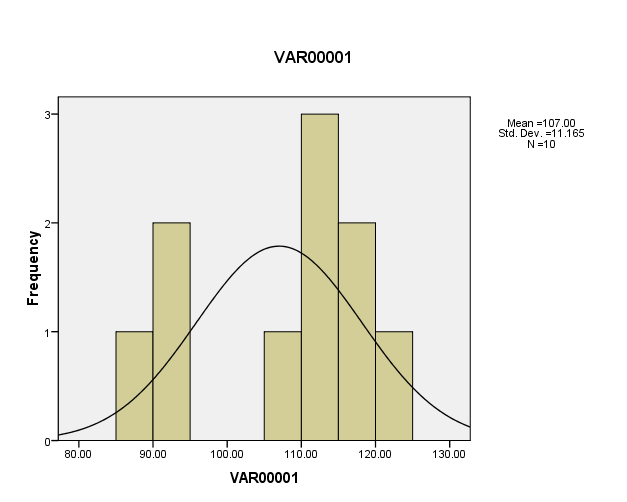 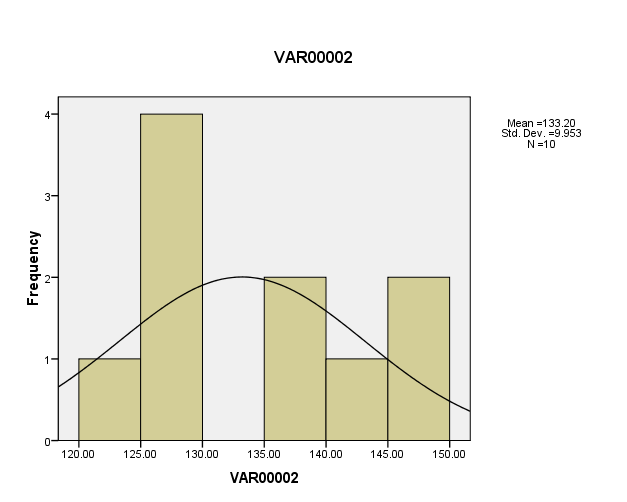 StatisticsStatisticsStatisticsStatisticsVAR00001VAR00002NValid1010NMissing00MeanMean107.0000133.2000Std. Error of MeanStd. Error of Mean3.530823.14749Std. DeviationStd. Deviation11.165429.95322VarianceVariance124.66799.067RangeRange31.0028.00MinimumMinimum89.00120.00MaximumMaximum120.00148.00VAR00001VAR00001VAR00001VAR00001VAR00001VAR00001FrequencyPercentValid PercentCumulative PercentValid89110.010.010.0Valid92110.010.020.0Valid94110.010.030.0Valid109110.010.040.0Valid110110.010.050.0Valid111110.010.060.0Valid112110.010.070.0Valid116110.010.080.0Valid117110.010.090.0Valid120110.010.0100.0ValidTotal10100.0100.0VAR00002VAR00002VAR00002VAR00002VAR00002VAR00002FrequencyPercentValid PercentCumulative PercentValid120110.010.010.0Valid125110.010.020.0Valid126330.030.050.0Valid136220.020.070.0Valid143110.010.080.0Valid146110.010.090.0Valid148110.010.0100.0ValidTotal10100.0100.0